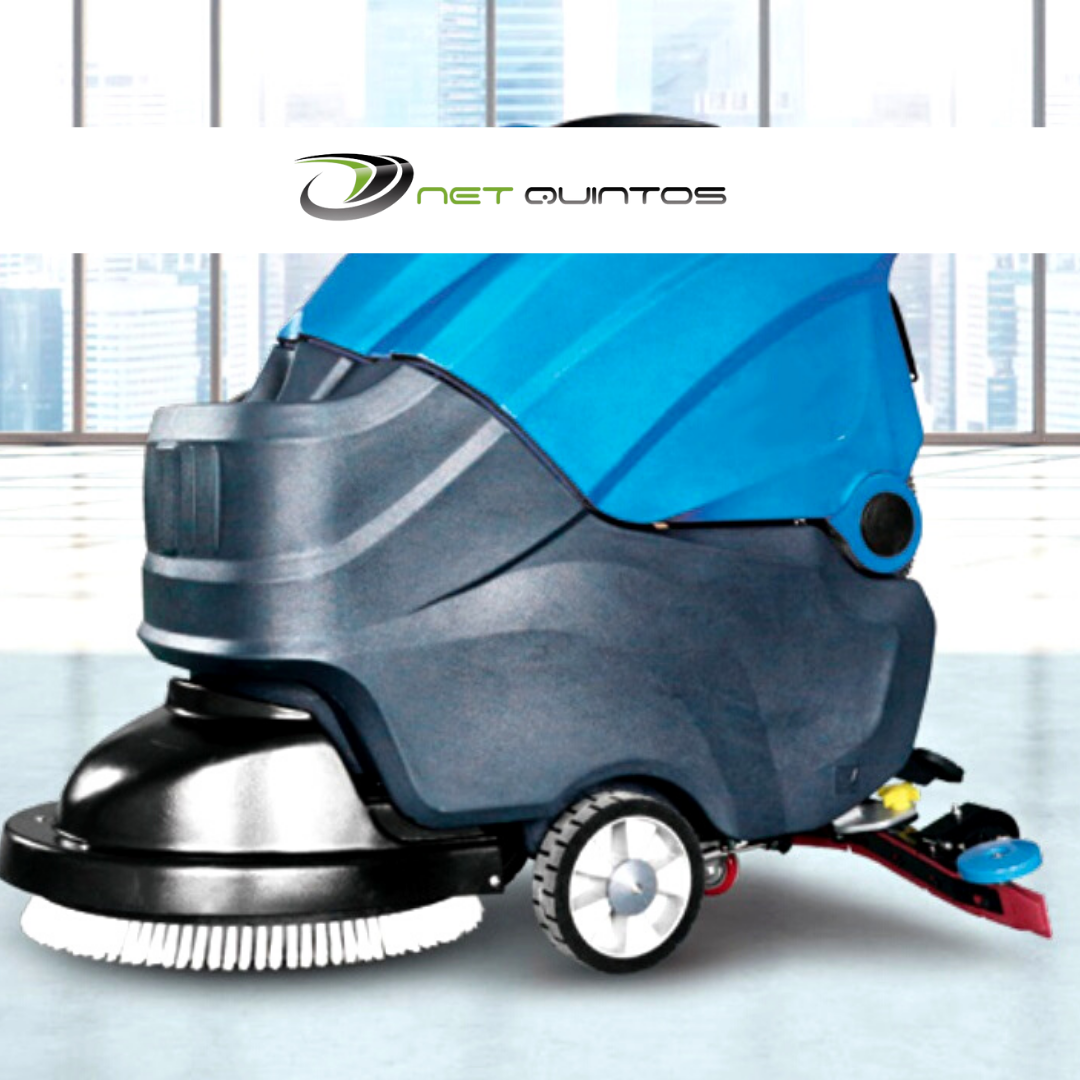 FREGADORA SEMI ELÉCTRICA 
R55Equipo de limpieza de gran eficiencia gracias que dispone de cepillos y tanques de agua grandes.  Cuenta con un diseño ergonómico: posición de trabajo adaptable; cepillo y escobilla con presión ajustable; y goma en forma de V para cumplir con las diferentes aplicaciones de trabajo. La batería de alta calidad sin mantenimiento proporciona 4-5 horas continuas de trabajo con una sola carga. Dispone de pantalla multifuncional con indicador de batería. También tiene una luz de alarma para el nivel del agua.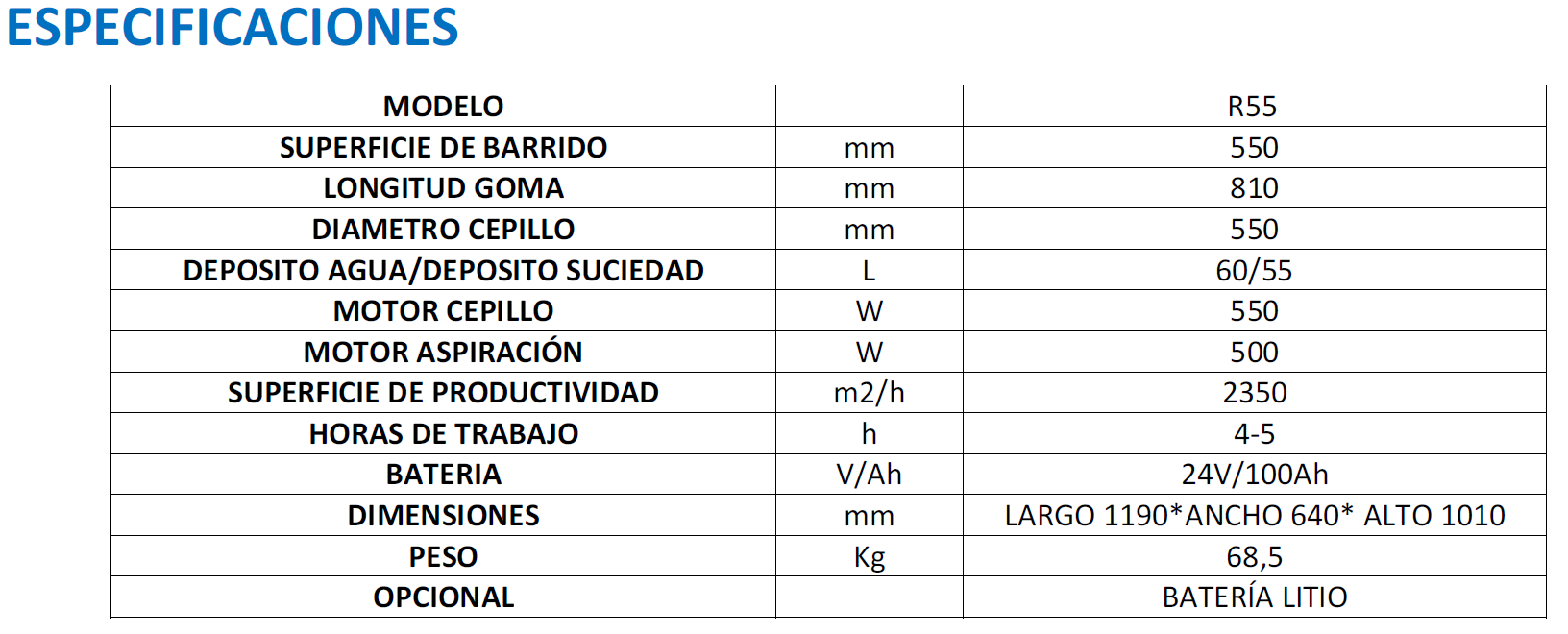 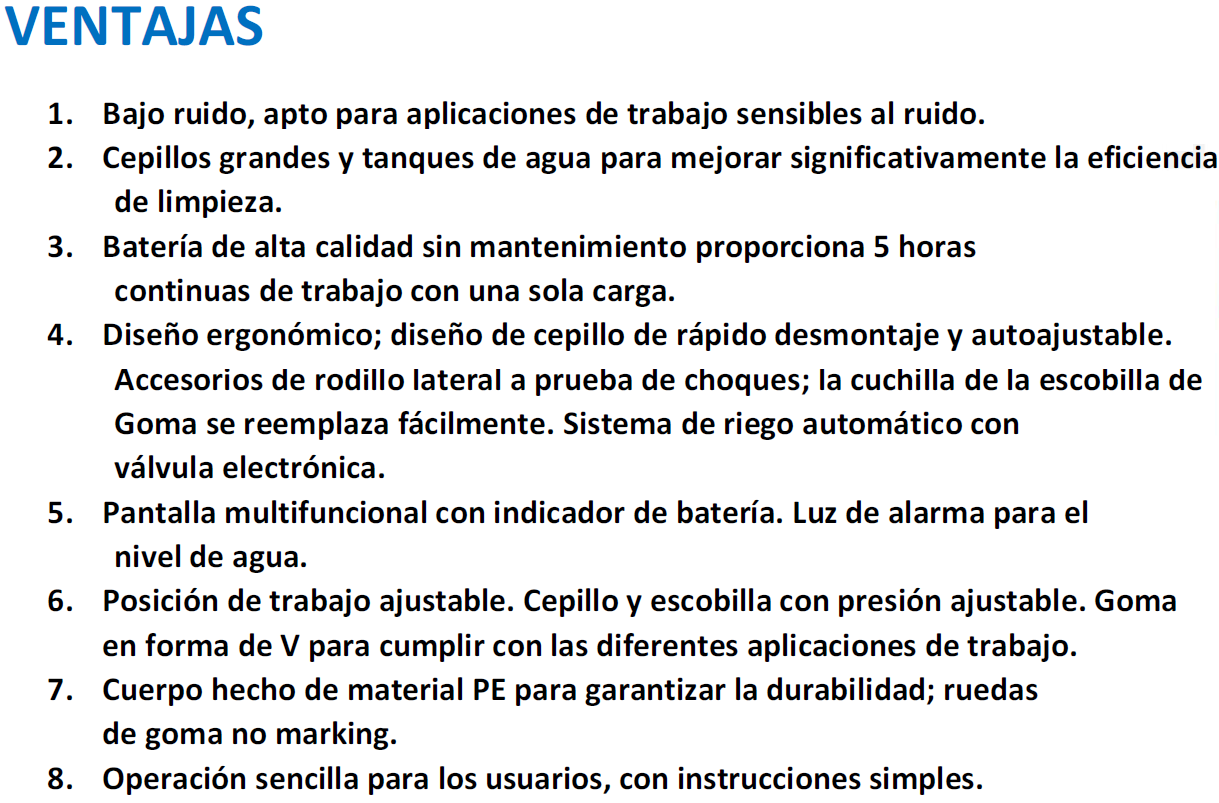 FOTOS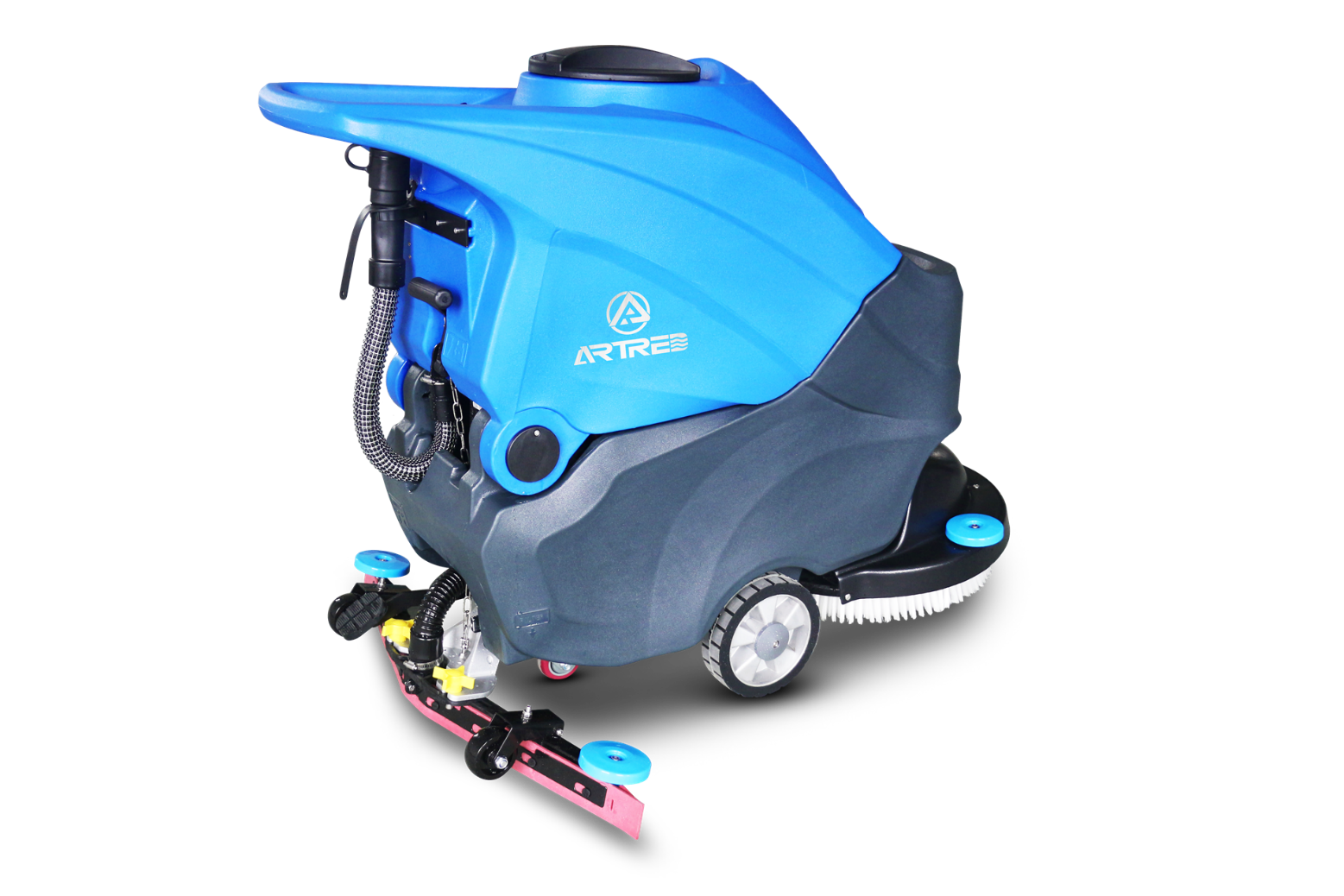 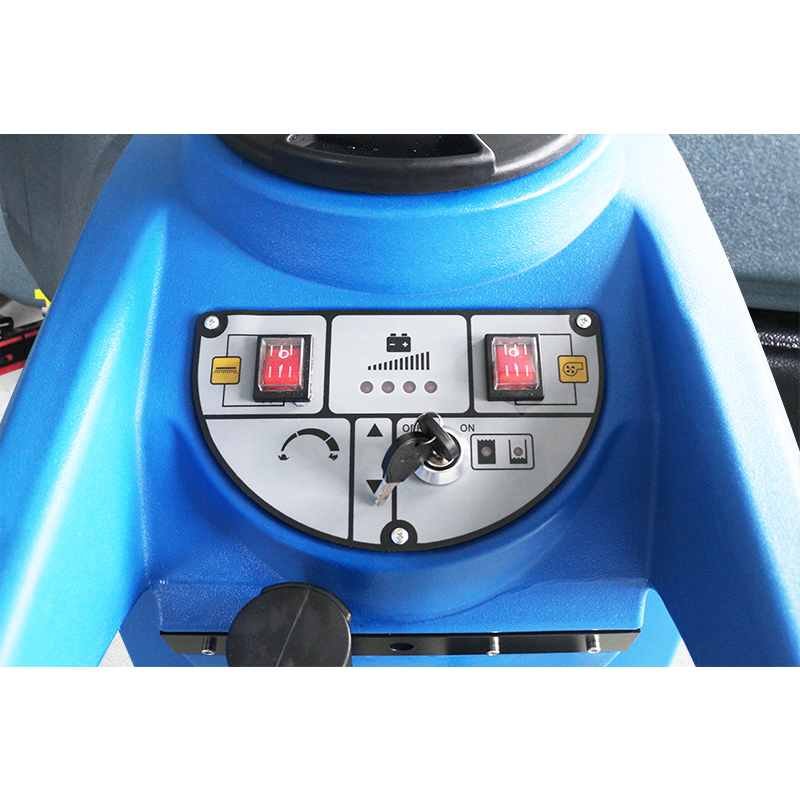 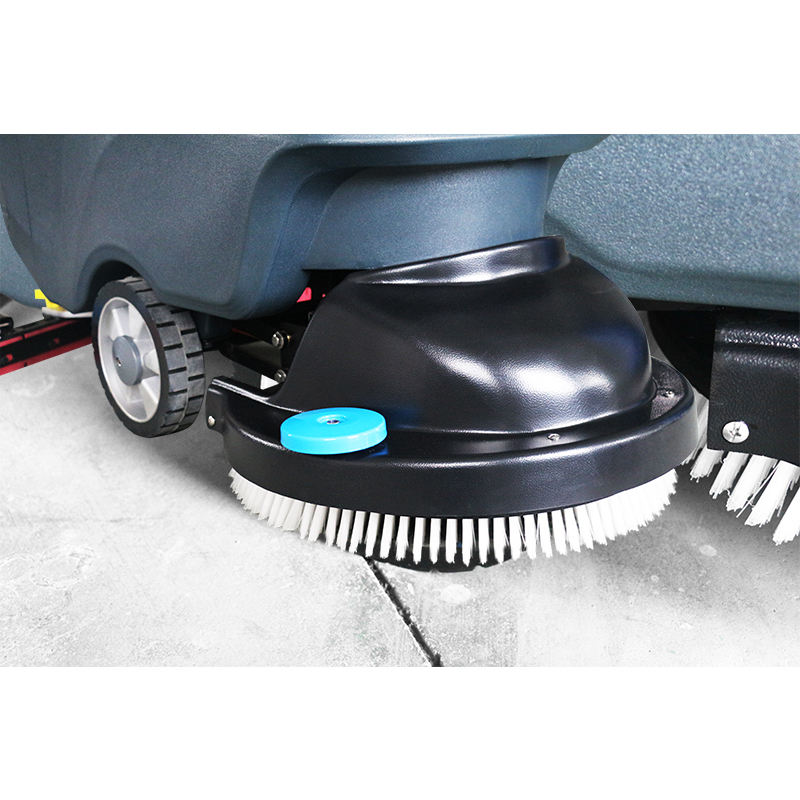 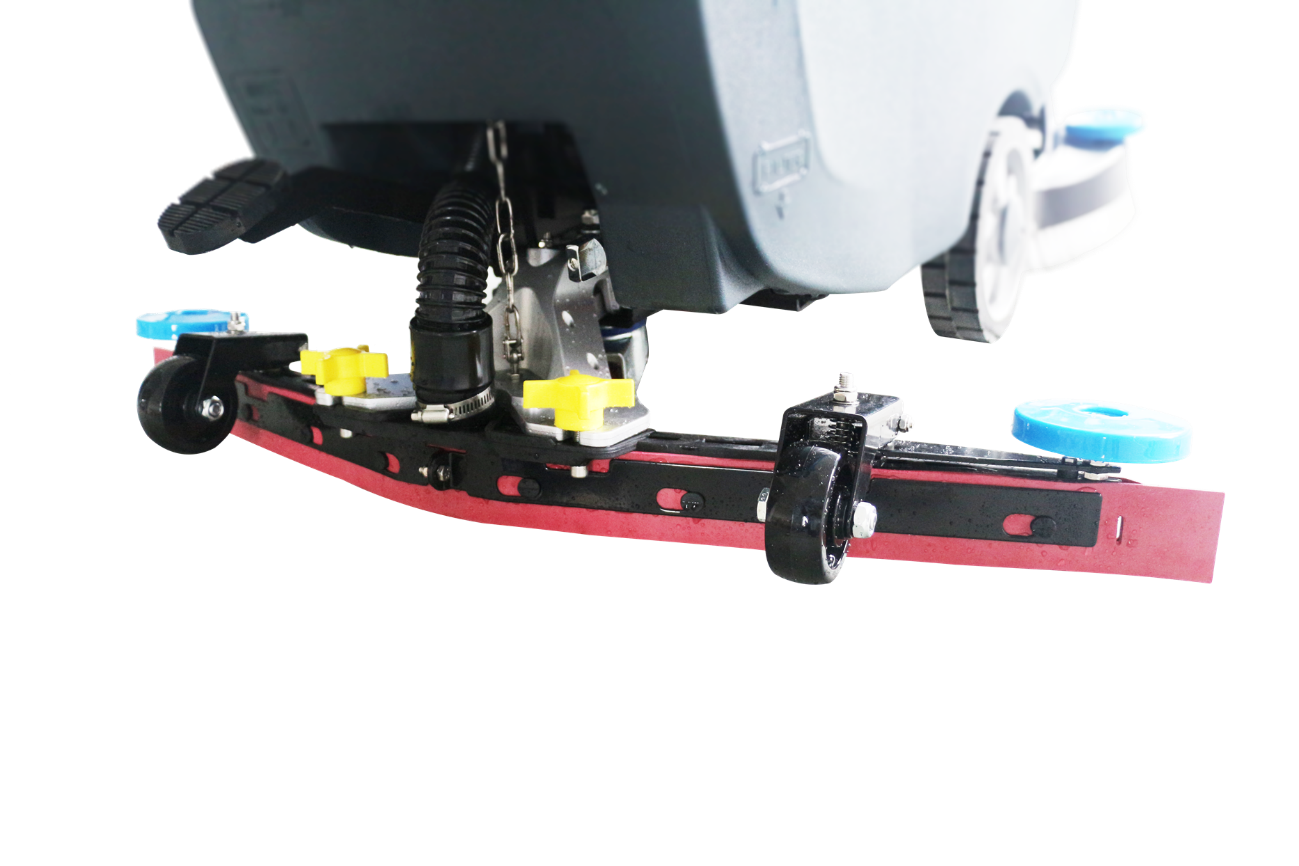 NET QUINTOS, S.L
91 854 14 14
netquintos@netquintos.com
www.netquintos.com